Conversa com Tadeu, de verdade desculpa o incomodo é porque não tenho resposta e posso está fazendo da forma errada a submissão pós-correção. Obrigado. 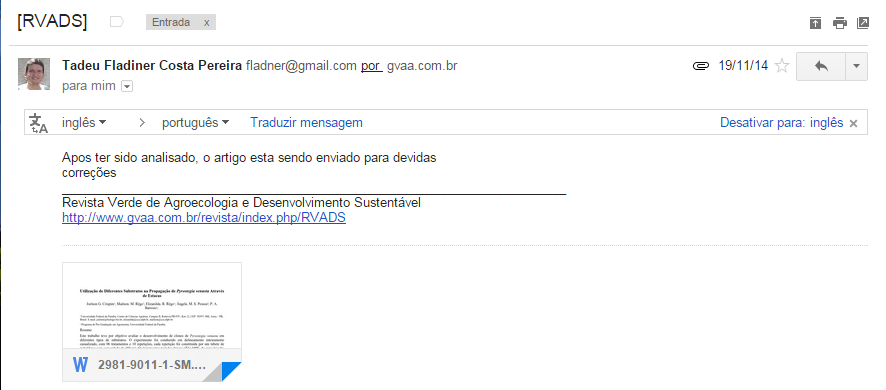 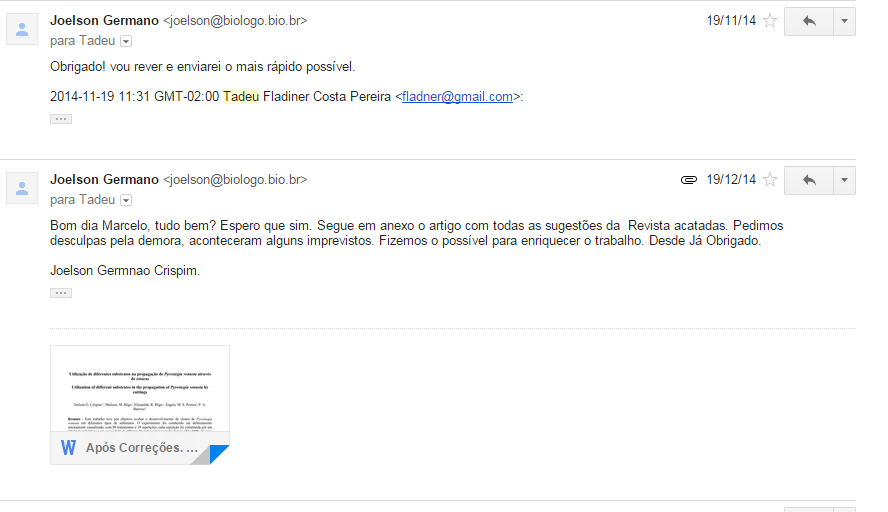 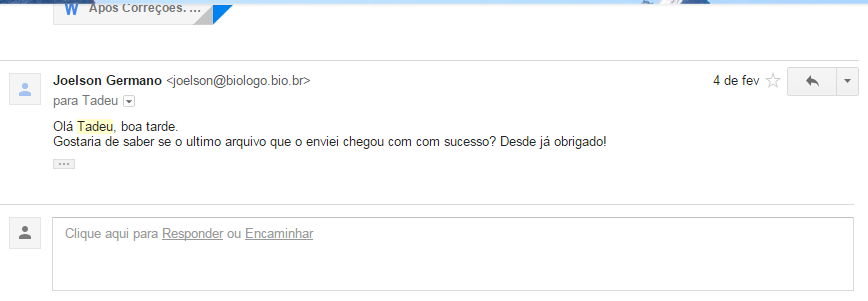 